                                                                                               Проект															                                                              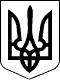 УКРАЇНАЧЕЧЕЛЬНИЦЬКА РАЙОННА РАДАВІННИЦЬКОЇ ОБЛАСТІРІШЕННЯ __березня 2017 року                                                                   10 сесія 7 скликання Про затвердження технічної документації з нормативної грошової оцінки земельної ділянки, що надана в орендуТОВ «Чечельницький молочний завод» 	Відповідно до пункту 21 частини 1 статті 43 Закону України «Про місцеве самоврядування в Україні», статей 10, 93, 124, 186 Земельного Кодексу України, статей 4, 21 Закону України «Про оренду землі», статті 271 Податкового кодексу України, враховуючи подання відділу Держгеокадастру у Чечельницькому районі Вінницької області, висновок постійної комісії районної ради з питань земельних ресурсів та охорони довкілля, районна рада ВИРІШИЛА:	1. Затвердити технічну документацію з нормативної грошової оцінки земельної ділянки, що надана в оренду ТОВ «Чечельницький молочний завод», яка розташована за межами населеного пункту на території Тартацької сільської ради  Чечельницького району Вінницької області загальною площею 0,8745 га, нормативна грошова оцінка земельної ділянки становить 695 543 грн.		2. Контроль за виконанням цього рішення покласти на постійну комісію районної ради з  питань  земельних   ресурсів  та  охорони  довкілля  (Федчишен М.О.).Голова районної ради                                                      С.В. П’яніщукКохановський О.В.Федчишен М.О.Катрага Л.П.Кривіцька І.О. Лисенко Г.М.Крук Н.А.					      					     